Międzynarodowe Stowarzyszenie Motoryki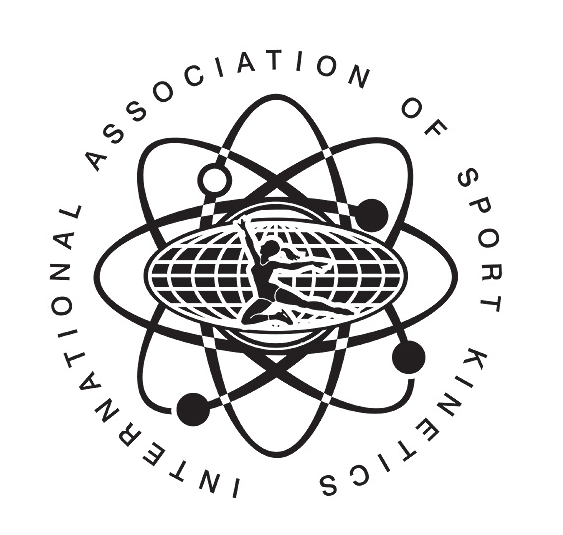 Instytut Sportu – Państwowy Instytut Badawczy w WarszawieAnkieta opracowana przez prof. dr hab. Włodzimierza Starostę                                                  dr Mirosława MrozkowiakaAdres: ul. Obrzeżna 12/47, 02-647 Warszawa,                                                                   mail:  magmar54@interia.pl, tel. 602 529 652                                                                    A N K I E T ADotycząca  CZUCIA K0NIA przez jeźdźca i CZUCIA JEŹDZCA przez konia.Wyniki zostaną wykorzystane tylko w celach naukowych i będą udostępnione w formie publikacji w specjalistycznych czasopismach. 	Część wstępnaData i miejsce badania:……………………………………………………………………………………………………………. Płeć    M  KWiek: 20-25,  25-30,  30-35, 40-45, 50-60, 60 i więcejMasa ciała: …………….kg, wysokość ciała:………….cmWiodąca dyscyplina jeździecka...…………………………………………………………………………………………….. Staż systematycznego treningu (lata) .…………………………………………………………………………………….Ile koni Pan/i jeździ dziennie ?   1, 2, 3, 4 ,5 i więcejSprawniejsza kończyna górna: lewa, prawaDokładniejsza kończyna górna: lewa, prawa Sprawniejsza kończyna dolna: lewa, prawaDokładniejsza kończyna dolna: lewa, prawaCzęść zasadniczaCo Pan/i rozumie pod pojęciem „czucie postawy jeździeckiej” ?  (Pokreśl)Stabilność, czucie prawidłowego ułożenia ciała: barków, miednicy, kończyn górnych. kończyn dolnych), postawa swobodna, rozluźniony układ mięśniowy, czucie układu kostnego, optymalne rozłożenie ciężaru ciała, kontrola położenia środka ciężkości, kontrola wszystkich swoich ruchów zapewniających prawidłowe powodowanie koniem, synchronizacja postawy z ruchem konia.   Co cechuje jeźdźca, który dobrze „czuje konia” ? (Podkreśl)Zdolność odczytywania ruchów konia, podejmowanie szybkich ruchów korygujących przewidywany nieprawidłowy ruch konia, odczuwanie każdego ruchu konia, wyczucie dystansu i umiejętności konia, wrodzone predyspozycje, wysoki poziom koordynacji ruchowej, czucie mięśniowe, wysoki poziom wyszkolenia technicznego, odporność psychiczna, umiejętność napinania i rozluźniania mięśni, samopoczucie, sprawność indywidualna, doświadczenia.   Co cechuje konia, który dobrze „czuje jeźdźca” ? ………………………………………………………………………………………………………………………………………….………………………………………………………………………………………………………………………………………….Pod wpływem czego „czucie konia” u Pana/i polepsza lub pogarsza się ? (Podkreśl i wypełnij)Polepsza: ogólnie warunki zewnętrzne, niska temperatura, wysoka temperatura, jakość                   oświetlenia, jakość nawierzchnia, wielkość parcouru lub ujeżdżalni, znajomość                   otoczenia, stopień wytrenowania, ilości zawodów, jakości prowadzonych                  treningów, umiejętności trenera, umiejętności technicznych.      Inne:………………………………………………………………………………………………………………………………….        …………………………………………………………………………………………………………………………………..     Pogarsza: ogólnie warunki zewnętrzne, niska temperatura, wysoka temperatura, jakość                   oświetlenia, jakość nawierzchnia, wielkość parcouru lub ujeżdżalni, znajomość                   otoczenia, stopień wytrenowania, ilości zawodów, jakości prowadzonych                  treningów, umiejętności trenera, umiejętności technicznych.       Inne:…………………………………………………………………………………………………………………………………         ………………………………………………………………………………………………………………………………….Czy Pana/i zdaniem istnieje związek między poziomem koordynacji ruchowej a „czuciem konia” ? (Podkreśl i wypełnij)Tak, bo elementy techniczne wykonywane są: skutecznie, płynne, optymalnie, pomaga panować nad ruchami całego ciała w powodowaniu koniem, korygowaniem ruchów konia    Nie: …………………………………………………………………………………………………………………………………..        …………………………………………………………………………………………………………………………………..Czy wg Pana/i występuje związek między „czuciem konia” a osiągniętym celem treningu ? Tak, NieCzy wg Pana/i występuje związek między „czuciem konia” a uzyskanym wynikiem sportowym ?Tak, NieCzy wg Pana/i występuje związek między „czuciem jeźdźca” przez konia a uzyskanym wynikiem sportowym ?Tak, NieKtóra kończyna górna i dolna charakteryzuje się lepszym „czuciem konia”  i dlaczego ?Kończyna górna lewa…………………………………………………………………………………………………………………………………………………………………………………………………………………………………………………….Kończyna górna prawa…………………………………………………………………………………………………….…………………………………………………………………………………………………………………………………………Kończyna dolna lewa……………………………………………………………………………………………………………………………………………………………………………………………………………………………………………………Kończyna dolna prawa……………………………………………………………………………………….…………………………………………………………………………………………………………………………………………………………Która okolica/część ciała konia jest najbardziej podatna na wykształcenie dobrego „czucia jeźdźca” przez konia i dlaczego ?Okolica/część: ………………………………………………………………………………………………………………….Dlatego, że…………………………………………………………………………………………………………………………………………………………………………………………………………………………………………………………………….………………………………………………………………………………………………………………………………………….Czy istniej wzajemny związek między „czuciem konia” przez jeźdźca a „czuciem jeźdźca” przez konia?Tak, dlatego że…………………………………………………………………………………………………………………..………………………………………………………………………………………………………………………………………….Nie, dlatego że…………………………………………………………………………………………………………………..………………………………………………………………………………………………………………………………………….Jak duże znaczenie w „czuciu konia” ma szeroko rozumiany sprzęt jeźdźca i konia ?Skala od 0 do 6Buty:…., Bryczesy:…., Kubrak:…., Rękawiczki:…., Rodzaj siodła:….., Długość puśliska:……... Wielkość naciągu popręgu:…., Wielkość naciągu wodzy:…., Rodzaju wędzidła:…. Rodzaju uzdy:…., Inne:………………………………………………………………………………………………………………………………….Czy istnieje związek między „czuciem konia” przez jeźdźca a warunkami zewnętrznymi ?(Podkreśl)Tak. Wpływ ma: oświetlenie, rodzaj nawierzchni, rodzaju konkursu (zawodów), temperatury, publiczności, jakość pracy stajennych, jakość pracy luzaka, wyżywienia, higieny konia. Inne:…………………………………………………………………………………………………………………………………. Nie ma wpływuCzy istnieje związek między „czuciem jeźdźca” przez konia a warunkami zewnętrznymi ? (Podkreśl)Tak. Wpływ ma: oświetlenie, rodzaj nawierzchni, rodzaju konkursu (zawodów), temperatury, publiczności, jakość pracy stajennych, jakość pracy luzaka, wyżywienia, higieny konia. Inne:…………………………………………………………………………………………………………………………………. Nie ma wpływuJak duży wpływ na technikę Pana/i jazdy ma „czucie konia” i dlaczego ?Bardzo duży, duży, średni, nie ma wpływuDlatego, że………………………………………………………………………………………………………………………… ………………………………………………………………………………………………………………………………………….Jaki wpływ na technikę Pana/i jazdy ma „czucie jeźdźca” przez konia i dlaczego ?Bardzo duży, duży, średni, mały, nie ma wpływuDlatego, że ….…………………………………………………………………………………………………………………….Jak Pan/i doskonali „czucie konia” przez jeźdźca ?(Podkreśl)Ilość treningów, ilość zawodów, analiza zawodów i korygowanie błędów technicznych, analiza zachowań konia, trening uzupełniający szkolenie zasadnicze, trening techniczny, trening mentalny, trening wyobrażeniowy, wizualizacja zawodów, koncentracja nad jakością ruchów, trening na koniach o różnej budowie, o różnym poziomie wyszkolenia, „czucia konia” nie można doskonalić bo jest uwarunkowany genetycznie.Inne: …………………………………………………………………………………………………………………………………   ………………………………………………………………………………………………………………………………………….Jak Pan/i doskonali „czucie jeźdźca” przez konia ?………………………………………………………………………………………………………………………………………….………………………………………………………………………………………………………………………………………….………………………………………………………………………………………………………………………………………….Od czego zależy wysoki poziom „czucia jeźdźca” przez konia ?………………………………………………………………………………………………………………………………………….…………………………………………………………………………………………………………………………………………………………………………………………………………………………………………………………………………………….Czy dostrzega Pan/i związek między stopniem wytrenowania konia a „czuciem konia” przez jeźdźca ?Tak, Nie Proszę zakreślić w skali od 0 do 6, wielkość wpływu każdej w wymienionych zdolności ruchowej konia na „czucie jeźdźca” ?Gibkość: 0, 1, 2, 3, 4, 5, 6. Koordynacja: 0, 1, 2, 3, 4, 5, 6. Siła: 0, 1, 2, 3, 4, 5, 6.Wytrzymałość: 0, 1, 2, 3, 4, 5, 6. Szybkość: 0, 1, 2, 3, 4, 5, 6.Proszę zakreślić w skali od 0 do 6, wielkość wpływu każdej z wymienionych zdolności ruchowej jeźdźca na „czucie konia” ?Gibkość: 0, 1, 2, 3, 4, 5, 6. Koordynacja: 0, 1, 2, 3, 4, 5, 6. Siła: 0, 1, 2, 3, 4, 5, 6.Wytrzymałość: 0, 1, 2, 3, 4, 5, 6. Szybkość: 0, 1, 2, 3, 4, 5, 6Czy „czucie konia” przez jeźdźca zmienia się pod wpływem Pana/i emocji ? Tak, NieCzy „czucie jeźdźca” przez konia zmienia się pod wpływem „emocji” konia ? Tak, NieCzy Pan/i zaobserwował/a u siebie wahania „czucia konia” ? Tak, NieCzy Pan/i zaobserwowała wahania „czucia jeźdźca” u konia ?Tak, NieCzy Pan/i zaobserwowała u siebie zmianę poziomu „czucia konia” wraz ze stażem treningu ? Tak, NieCzy Pan/i zaobserwowała zmianę poziomu „czucia jeźdźca” u konia wraz ze stażem treningu konia ? Tak, NieCzy skala trudności konkursu jeździeckiego ma u Pana/i wpływ na lepsze lub gorsze czucie konia ? Tak, NieCzy skala trudności konkursu jeździeckiego ma na wpływ na lepsze lub gorsze „czucie jeźdźca” przez konia ? Tak, NieCzy „czucie konia” przez Pana/ią ma wpływ na końcowy wynik konkursu jeździeckiego ?Tak, NieCzy „czucie jeźdźca” przez konia ma wpływ na końcowy wynik konkursu jeździeckiego ?Tak, NieCzy Pana/i zmęczenie ma wpływ na „czucie konia” ?Tak, NieCzy zmęczenie konia ma wpływ na „czucie jeźdźca” ?Tak, NieCzy w wyprzedzającej Pana/i korekcie domniemanego nieprawidłowego ruchu konia jest przydatne „czucie konia” i w których konkursach ? Tak. W konkursie: ujeżdżenia, skoków, crossu, powożenia, ………………………………………………NieCzy w wyprzedzającej korekcie przez Pana/ią domniemanego nieprawidłowego ruchu konia jest pomocne „czucie jeźdźca” przez konia i których konkursach ? Tak. W konkursie: ujeżdżenia, skoków, crossu, powożenia, ………………………………………………NieCzy doskonali Pan/i swoją sprawność specjalną w ramach treningu uzupełniającego szkolenie zasadnicze ?Tak, NieProszę zakreślić w skali od 0 do 6, wielkość wpływu rasy konia na „czucie konia” przez jeźdźca.0, 1, 2, 3, 4, 5, 6. Proszę zakreślić w skali od 0 do 6, wielkość wpływu wysokości konia na „czucie konia” przez jeźdźca.0, 1, 2, 3, 4, 5, 6.Proszę zakreślić w skali od 0 do 6, wielkość wpływu płci konia na „czucie konia” przez jeźdźca.0, 1, 2, 3, 4, 5, 6.Proszę wymienić inne nie ujęte w niniejszej ankiecie czynniki wpływające na Pana/i „czucie konia”.………………………………………………………………………………………………………………………………………….………………………………………………………………………………………………………………………………………….………………………………………………………………………………………………………………………………………….Proszę wymienić inne nie ujęte w niniejszej ankiecie czynniki wpływające na „czucie jeźdźca” przez konia.………………………………………………………………………………………………………………………………………….………………………………………………………………………………………………………………………………………….………………………………………………………………………………………………………………………………………….                                                                                             Uprzejmie dziękujemy za poświęcony czas                                                                                   prof. dr hab. W. Starosta                                                                                  dr M. Mrozkowiak (tel. 602 529 652)